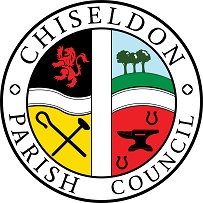 PARISH COUNCIL MEETING on Monday 10th September 2018 7.30pm at the Recreation Hall, off Norris Close.			   		AGENDA									   Papers;								              included  PUBLIC RECESS   -   to receive questions and comments from the public on Council related matters.  Members of the public are allowed to address the Chair for 5 minutes.  No decisions will be taken at this meeting.   Maximum 10 minutes 1. ATTENDANCES AND APOLOGIES FOR ABSENCE (Absences without apologies to be noted separately) 2. DECLARATIONS OF INTERESTS 3. APPROVAL OF MINUTES – Full Council meeting on 13th August 2018 4. MATTERS ARISING AND ACTION POINTS		5. Katie Fielding from WALC to advise on membership benefits. Information only.	    6. COMMUNITY SAFETY – INC POLICE REPORT  7. SWINDON BOROUGH COUNCIL REPORTS FROM WARD CLLRS – Updates to be provided on:  Plough Hill motorway road sign being obscured.  Pavement at The Canney needing work to stop flooding every winter. Provide information from Highways on definition of specific breaches of safety.  VOTING ITEMS – Planning committee only8.  S/LBC/18/1265 Replacement staircase for Whichway Cottage, Badbury.9. COMMITTEE AND REPRESENTATION REPORTS (3 minutes per Chair) If needed.FINANCE – 2019/20 precept update if required.  August finance figure for review only – see separate document.	ENVIRONMENT, GENERAL PURPOSE & AMENITIES 	PUBLIC TRANSPORT UPDATE – David Hill	PLANNING, HIGHWAYS & TRANSPORT DEVELOPMENT	RISK ASSESSMENTS – Clerk to report 10.  AOB	         N.B - Correspondence to be emailed in advance of meeting.	The next Full Council meeting will be on Monday 10th September 2018 at 7.30pm in the Recreation Hall.Contact details:Mrs Clair Wilkinson,    Clerk and Responsible Financial Officerclerk@chiseldon-pc.gov.uk     Tel 01793 740744Signed by Clerk:    C Wilkinson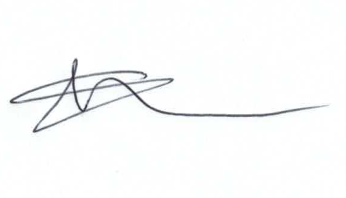 